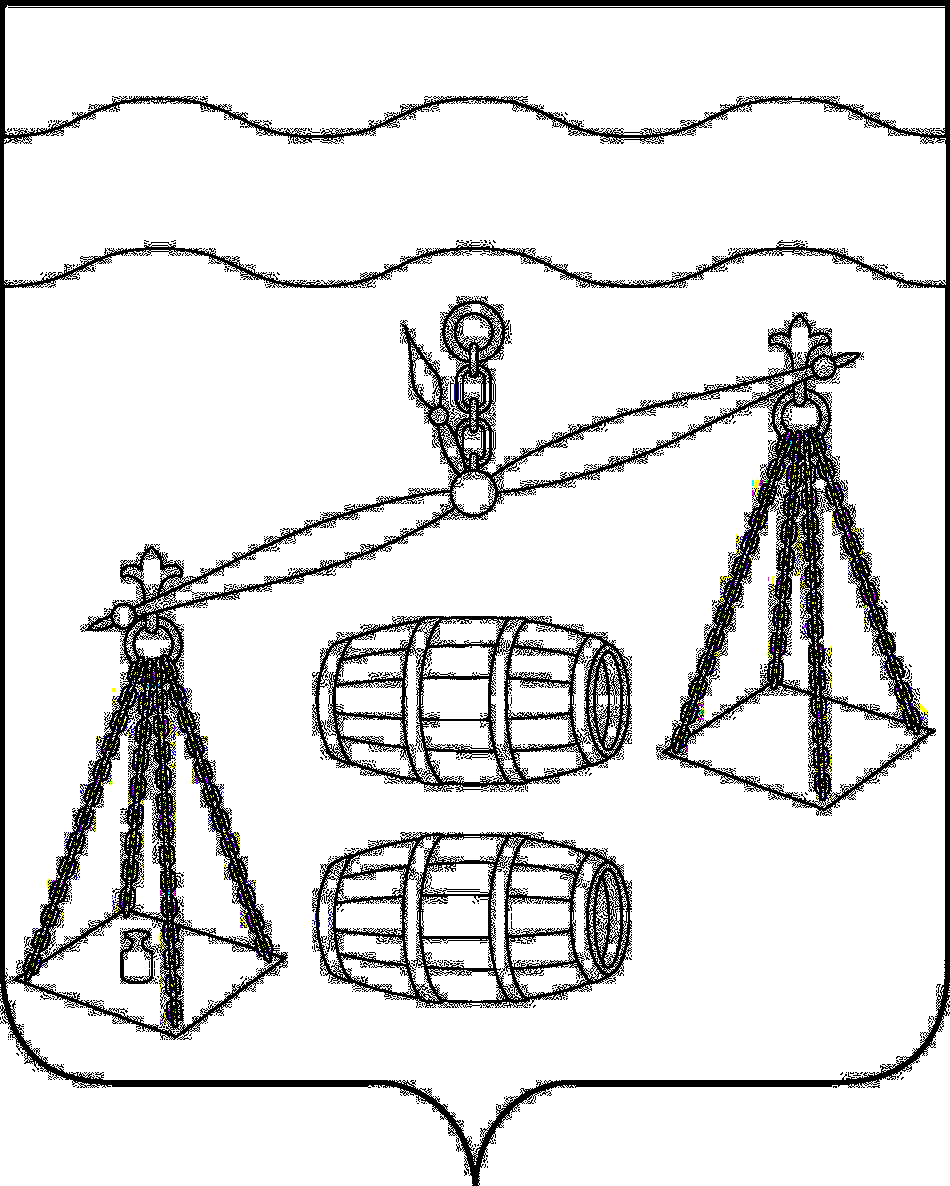 Администрация сельского поселения 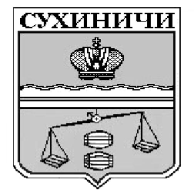 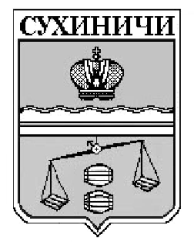 «Село Богдановы Колодези»Калужская областьПОСТАНОВЛЕНИЕ     от  12.10.2023    				                                             № 31   Руководствуясь Федеральным законом от 27.07.2010 N 210-ФЗ "Об организации предоставления государственных и муниципальных услуг", Уставом сельского  поселения «Село Богдановы Колодези», администрация сельского поселения «Село Богдановы Колодези ПОСТАНОВЛЯЕТ:Внести изменения в постановление администрации СП «Село Богдановы Колодези от 15.05.2018 № 12 «Об утверждении административного регламента предоставления муниципальной услуги по присвоению, изменению и аннулированию адресов на территории сельского поселения «Село Богдановы Колодези», изложив пункт 2.3 приложения в новой редакции: «2.3.Конечным результатом предоставления муниципальной услуги является:- выдача постановления о присвоении адреса объекту адресации;- выдача постановления об аннулировании адреса объекту адресации;- выдача постановления об изменении адреса объекту адресации;- решения об отказе в присвоении адреса объекту адресации;- решения об отказе в аннулировании адреса объекту адресации;- решения об отказе в изменении адреса объекту адресации.»2. Настоящее постановление вступает в силу после его обнародования.3. Контроль за исполнением настоящего постановления оставляю за собой. Глава администрацииСП «Село Богдановы Колодези»                                           Т.В.КузнецоваО внесении изменений в постановление администрации СП «Село Богдановы Колодези» от 15.05.2018 № 12 «Об утверждении административного регламента предоставления муниципальной услуги по присвоению, изменению и аннулированию адресов на территории сельского поселения «Село Богдановы Колодези» 